愛知県　災害中間支援組織設立に向けた協力団体調査■調査の目的災害時には様々な支援が必要です。社会福祉協議会を核とした一般のボランティアとマッチングする　「災害ボランティアセンター」と共に、専門性を持つNPO等のボランティアや企業等の多様な民間主体が、被災者支援の担い手として、その能力を有効に発揮できる体制づくりが求められています。今年度、愛知県では、多様な担い手間の活動調整や情報共有等のコーディネーションを行う「災害中間支援組織」の設置に向けて検討を始めました。本調査は、その検討の参考として、日頃から各種支援活動を展開されている県内のNPO等の状況を把握することを目的にしています。　皆さまの日頃の活動経験・専門性・ネットワークを基に、ご回答いただくことができれば幸いです。【ご回答期限】2023年11月20日（月）●アンケート内容に対するご質問　　調査受託者：NPO法人ボランタリーネイバーズ（なるべくメールでご連絡ください）　　　　　　E-mail：saigai@vns.or.jp　 電話：052-979-6446●調査委託元：愛知県防災危機管理課（担当：啓発グループ）　E-mail：bosai@pref.aichi.lg.jp■はじめに　以下をご記入ください。※がある連絡先等は非公開で管理します（巻末に説明）問１　貴団体の活動について　　　（１）活動目的について、当てはまるもの全てに〇をつけてください。　（２）活動対象者について、当てはまるもの全てに〇をつけてください。　（３）主な活動を３つまで簡潔にお書きください。　（例；高齢者対象に週１回サロンを開催）問２　活動エリアについて（１）主な活動範囲で最も当てはまるもの１つに〇をつけてください。　（２）（１）で「３ Aを超える地域」をご回答された方。AまたはBにてお答えください。　問３　組織体制について（１）会員（＝全ての種別含む）数について、当てはまるもの１つに〇をつけてください。　（２）職員数について、ご記入ください。　問４　災害支援の経験について（１）2011年（東日本大震災が起こった年。この年を含む）以降に、災害地に行って支援活動をした経験はありますか。いずれかに〇。（２）「ある」とご回答の方。いつ、どこで、どんな支援をされたか、３つまでお書きください。また、現地で災害中間支援組織が開催する会議（情報共有会議）に出たことはありますか。（３）「ある」とご回答の方。支援時に連携した団体・ネットワークがあればお書きください。問５　貴団体の活動対象者に関わる支援ニーズについて貴団体では、災害時に、活動対象者への支援活動について定めていることはありますか。活動対象者の災害時の状況を想定した時に、専門的・広域的な支援を必要とするものがありましたら、お書きください。　（例；アレルギー対応食に関わる食材確保・食事への助言）問６　愛知県で甚大な災害が起こった場合の、貴団体での支援活動について協力できる（意向がある）活動について、〇をつけてください（複数可）。協力できそうだと思う活動について、具体的に３つまでお書きください。協力できる（意向がある）活動の範囲で、最も当てはまるもの１つに〇をつけてください。（４）支援に関わることができると思われる人数について、ご記入ください。　（５）災害時に活用できる可能性があるネットワークがあれば、ご記入ください。問７　災害中間支援組織が、今後構築・運営する予定の支援活動のネットワークについて（１）支援ネットワークに関心はありますか。当てはまるもの１つに〇をつけてください。（２）支援ネットワークに期待することついて、当てはまるもの全てに〇をつけてください。（３）災害中間支援組織・支援ネットワークについてご意見がありましたらお聞かせください。問８　災害協定について自治体等と災害時の協定は締結していますか。上記で「いる」とご回答の方；協定の内容についてお書きください。ご協力いただきまして、誠にありがとうございました。団体名事務所を置く市町村※住所※※※電話番号※※代表者名URL等のリンク活用されているものについてお書きくださいE-mailURL等のリンク活用されているものについてお書きくださいURLURL等のリンク活用されているものについてお書きください※Facebook※URL等のリンク活用されているものについてお書きください※LINE※URL等のリンク活用されているものについてお書きください※X（旧Twitter）※URL等のリンク活用されているものについてお書きください※Instagram※１ 保健・医療・福祉２ 社会教育３ まちづくり４ 観光振興５ 農山漁村・中山間地域振興６ 学術・文化・芸術・スポーツ７ 環境保全８ 災害支援９ 地域安全、防災10 人権擁護・平和11 国際交流・協力12 男女共同参画育成13 子どもの健全育成14 情報化社会15 科学技術振興16 経済活動活性化17 職業能力、雇用拡大18消費者保護19 NPO支援20その他１高齢者２障がい者２障がい者３傷病者・難病患者４乳幼児５妊産婦６子ども・若者６子ども・若者７外国人８生活困窮者９特に該当なし10 その他　　　　　　　　　　　　　　　　　　　　　　　　　　具体的に具体的に具体的に具体的に具体的に１２３１ 事務所所在市町村（=A）内の特定地域２ Aの大半・全域３ Aを超える地域A　活動範囲の自治体が決まっている・限定されている場合　自治体名をお書きくださいA　活動範囲の自治体が決まっている・限定されている場合　自治体名をお書きくださいA　活動範囲の自治体が決まっている・限定されている場合　自治体名をお書きくださいA　活動範囲の自治体が決まっている・限定されている場合　自治体名をお書きくださいA　活動範囲の自治体が決まっている・限定されている場合　自治体名をお書きくださいA　活動範囲の自治体が決まっている・限定されている場合　自治体名をお書きください自治体名；自治体名；自治体名；自治体名；自治体名；自治体名；B　活動範囲が広域的な場合　　当てはまるもの全てに〇をつけてください。B　活動範囲が広域的な場合　　当てはまるもの全てに〇をつけてください。B　活動範囲が広域的な場合　　当てはまるもの全てに〇をつけてください。B　活動範囲が広域的な場合　　当てはまるもの全てに〇をつけてください。B　活動範囲が広域的な場合　　当てはまるもの全てに〇をつけてください。B　活動範囲が広域的な場合　　当てはまるもの全てに〇をつけてください。１　名古屋地域２　尾張地域３　知多地域４　西三河地域５　東三河地域６　愛知県全域７　他県も含む活動県名；活動県名；活動県名；活動県名；０～5名未満５～10名未満５～10名未満10～30名未満30～50名未満50～100名未満100名以上　約（　　　　　）名約（　　　　　）名約（　　　　　）名約（　　　　　）名約（　　　　　）名あるない西暦年被災地（県・市町村名）支援内容情報共有会議への出席いずれかに〇１( )ある　( )ない( )知らなかった／わからない２( )ある　( )ない( )知らなかった／わからない３( )ある　( )ない( )知らなかった／わからないある支援内容；ない１ 在宅避難者の個別訪問、見守り１ 在宅避難者の個別訪問、見守り２ 避難所運営（生活環境改善、困りごと相談）３ 食事支援（炊き出し、食材、個別食）３ 食事支援（炊き出し、食材、個別食）４ 物資支援（衣料、消耗品費、家電）５ 妊産婦・母子支援５ 妊産婦・母子支援６ 子ども支援（メンタルケア、遊び支援）７ 高齢者支援（見守り、介助）７ 高齢者支援（見守り、介助）８ 障がい者・難病患者等のケア９ 外国人支援（通訳翻訳、多文化共生）９ 外国人支援（通訳翻訳、多文化共生）10 生活困窮者（相談、個別対応）11 ペット（健康管理、棲み分け、飼育用品）11 ペット（健康管理、棲み分け、飼育用品）12家屋保全（屋根、床下、壁、貴重品）13 保健医療（個別対応、感染症対策）13 保健医療（個別対応、感染症対策）14 暮らし支援（相談、個別対応、転居）15 その他１２３１ 発災場所に関係なく、積極的に支援活動を行いたい１ 発災場所に関係なく、積極的に支援活動を行いたい２ アクセスしやすい場所であれば、支援活動を行いたい２ アクセスしやすい場所であれば、支援活動を行いたい３ 平時からの活動地域内であれば、支援活動を行いたい３ 平時からの活動地域内であれば、支援活動を行いたい４ 自分たちにできる活動があれば、支援活動を行いたい４ 自分たちにできる活動があれば、支援活動を行いたい５ 支援活動を行いたいが、具体的なことは考えていない５ 支援活動を行いたいが、具体的なことは考えていない６ 災害時に支援活動を行う予定はない６ 災害時に支援活動を行う予定はない７ その他ネットワーク名活用の可能性例）＊＊日本語学習ネットワーク＊＊地域の外国人学習者〇〇人の安否確認に取り組める大いにある少しあるあまりないないわからない１ 起こりうる被害の状況や、被災地でどんなニーズが生じるか理解を深めたい１ 起こりうる被害の状況や、被災地でどんなニーズが生じるか理解を深めたい２ 災害時に、どんな団体がどんな支援活動をすることが求められるかを知りたい２ 災害時に、どんな団体がどんな支援活動をすることが求められるかを知りたい３ 災害時に備え、平常時から取り組めること等を検討したい３ 災害時に備え、平常時から取り組めること等を検討したい４ 自団体の活動や専門性を活かして、支援力を高めたい４ 自団体の活動や専門性を活かして、支援力を高めたい５ 他団体と情報交流を行い、協力できることを考えたい５ 他団体と情報交流を行い、協力できることを考えたい６ 支援ネットワークの構築・協力について検討したい６ 支援ネットワークの構築・協力について検討したい７ その他自治体名協定名■ご回答者のお名前をお書きください。（非公開）※＜ご記入いただいた内容について＞　●ご回答団体へのフィードバックは予定していません。●ご回答は、Excelデータにまとめ、①愛知県防災危機管理課、②愛知県災害中間支援組織設立に向けての検討会、③愛知県内の市町村が設置する市民活動支援センター、④愛知県・県内市町村社会福祉協議会の間で共有し、災害中間支援組織の設置及び、支援ネットワークづくりの目的に限定して活用します。●※の記載がある連絡先等の情報は、①②間のみで管理します。また、次年度以降の支援ネットワークづくりの呼びかけ時に活用させていただきます。＜ご記入いただいた内容について＞　●ご回答団体へのフィードバックは予定していません。●ご回答は、Excelデータにまとめ、①愛知県防災危機管理課、②愛知県災害中間支援組織設立に向けての検討会、③愛知県内の市町村が設置する市民活動支援センター、④愛知県・県内市町村社会福祉協議会の間で共有し、災害中間支援組織の設置及び、支援ネットワークづくりの目的に限定して活用します。●※の記載がある連絡先等の情報は、①②間のみで管理します。また、次年度以降の支援ネットワークづくりの呼びかけ時に活用させていただきます。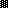 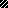 